(Questions ITU-R 1/8 and ITU-R 7/8)(2007)Summary of the revision–	Editorial updates in the light of the results of RA-12 and WRC-12.–	Added information on operational and technical characteristics that should be used for sharing studies between mobile broadband networks used for ENG applications in the mobile service and other services.ScopeThis Recommendation, dealing with system characteristics of television outside broadcast (TVOB), electronic news gathering (ENG) and electronic field production (EFP) in the mobile service to assist sharing studies, contains the typical operational and technical characteristics of broadcast auxiliary services (BAS), which are required for sharing studies between the BAS in the mobile service and other radiocommunication services.The ITU Radio Assembly,consideringa)	that some administrations operate extensive terrestrial broadcast auxiliary services (BAS) under mobile service allocations;b)	that some administrations are migrating from analogue to digital terrestrial BAS under mobile allocations;c)	that many administrations are likely to operate BAS including both terrestrial analogue and digital electronic news gathering (ENG) and television outside broadcast (TVOB) equipment in the mobile allocations for a reasonable amount of time;d)	that the frequency bands used for these BAS including TVOB, ENG and electronic field production (EFP) are, in many cases, shared by the mobile service and other services;e)	that the technical and operational characteristics of terrestrial BAS deployed under the mobile service are different from those systems deployed under the fixed service;f)	that several types of antennas are used by the BAS operated in various vehicles, and those antennas are controlled in elevation and azimuth during their operation to establish reliable links to the studio;g)	that it is desirable to identify the system parameters and operational characteristics to facilitate sharing with other services,a)	Recommendation ITU-R F.1777  system characteristics of television outside broadcast (TVOB), electronic news gathering (ENG) and electronic field production (EFP) in the fixed service for use in sharing studies;b)	Report ITU-R BT.2069 pectrum usage and operational characteristics of terrestrial electronic news gathering (ENG), television outside broadcast (TVOB) and electronic field production (EFP) systems;c)	,,recommends1	that the described in Annex 1 should be used for sharing studies between BAS deployed in the mobile service and other servicesAnnex 1Operational and technical characteristics of BAS systems deployed in the mobile service1	Operational characteristics of BAS systems in the mobile serviceBroadcasters use several frequency bands and several types of antennas depending on the situation where terrestrial crews send and receive live images. Figures 1 and 2 are examples of link situations. These systems are used for reporting the events of national disasters, contents production outside studio, etc. noting that the timing and location of national disaster events cannot be predicted. Moreover, since broadcasters need to send the live video of national disasters and the contents which are needed in programme production; the geographical relation between the ENG equipments and collecting station or relay station installed on the helicopter or vehicular cannot be predicted. As a consequence, the antennas of ENG equipment need to point to any azimuth and elevation angle. Figure 1 shows the example operation for transmitting live video to the collecting station, in order to broadcast the events which occur at the suburban area. In this case, the terrestrial video engineer who controls the microwave equipment points the antenna to the relay station installed on helicopter to avoid terrestrial obstacles. The relay station on the helicopter relays the live video to the collecting station which sends it to the broadcasting studio. The return link is also necessary to allow the terrestrial video engineers to collect information from the broadcasting studio.Figure 2 shows the example of operation for transmitting live video to the collecting station, in order to broadcast the events which occur at the urban area. In this case, there are several ways to make a microwave link to the collecting station. The camera crew riding on the motorcycle takes the live video, and transmits it to the relay station installed on the vehicle which is also running in front of the motorcycle. In some cases, the relay station installed on the helicopter picks up the video which is transmitted by the camera crew riding on the motorcycle. A low gain antenna is usually used in these cases. The relay station installed on the vehicle also transmits live video to the helicopter which relays it to the collecting station, or directly transmits it to the collecting station by using a high gain antenna.Broadcasters choose the antenna and frequency band depending on circumstances where the microwave links are to be established.Figure 1Example of operation for transmitting video to the collecting stations via helicopterFigure 2Example of operation for transmitting live video to the collecting stations via vehicles2	Technical characteristics of BAS systems deployed in the mobile serviceTable 1 summarizes the technical parameters of BAS video link systems.Table 2 summarizes the technical parameters of BAS talkback and walkie-talkie systems.Table 3 summarizes the technical parameters of BAS audio link systems.TABLE 1Parameters of BAS video link systems operated in the mobile serviceTABLE 1 (end)Parameters of BAS video link systems operated in the mobile serviceTABLE 2Parameters of BAS talkback/walkie-talkie* systems operated in the mobile serviceTABLE 3Parameters of BAS audio link systems operated in the mobile serviceRadiocommunication Study Groups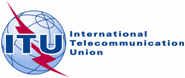 Source:	Document 5A/TEMP/217(Rev.1) Subject:	Resolution ITU-R 59Annex 17 to
Document 5A/543-ESource:	Document 5A/TEMP/217(Rev.1) Subject:	Resolution ITU-R 594 June 2014Source:	Document 5A/TEMP/217(Rev.1) Subject:	Resolution ITU-R 59English onlyAnnex 17 to Working Party 5A Chairman’s ReportAnnex 17 to Working Party 5A Chairman’s ReportPRELIMINARY DRAFT REVISION OF RECOMMENDATION ITU-R M.1824*PRELIMINARY DRAFT REVISION OF RECOMMENDATION ITU-R M.1824*System characteristics of television outside broadcast, electronic news
gathering and electronic field production in the mobile service
for use in sharing studiesSystem characteristics of television outside broadcast, electronic news
gathering and electronic field production in the mobile service
for use in sharing studiesFrequency allocation(1)770-806 MHz
(r2, R3, 5.293)790-862 MHz
(5.314, 5.316)5 850-5 925 MHz
(R1, R2, R3)6 425-6 570 MHz
(R1, R2, R3)6 870-7 125 MHz
(R1, R2, R3)5 850-5 925 MHz
(R1, R2, R3)6 425-6 570 MHz
(R1, R2, R3)6 870-7 125 MHz
(R1, R2, R3)10.25-10.45 GHz
(R1, R3, 5.480)10.55-10.68 GHz
(R1, R2, R3)12.95-13.25 GHz
(R1, R2, R3)10.25-10.45 GHz
(R1, R3, 5.480)10.55-10.68 GHz
(R1, R2, R3)12.95-13.25 GHz
(R1, R2, R3)41.55-41.95 GHz
(r1, r2, r3, 5.551F)41.55-41.95 GHz
(r1, r2, r3, 5.551F)NoteAntenna type and gain Helix (10-13 dBi)Parabolic (22-35 dBi)
Helix (10-13 dBi)Parabolic (22-35 dBi)
Helix (10-13 dBi)Parabolic (22-35 dBi)
Helix (10-13 dBi)Parabolic (22-35 dBi)
Helix (10-13 dBi)Parabolic (38-41 dBi)Parabolic (38-41 dBi)H, V or circular polarizationAntenna type and gain YAGI (12-19 dBi)Horn (5-20 dBi)Horn (5-20 dBi)Horn (5-20 dBi)Horn (5-20 dBi)N/AN/ACircular polarizationAntenna type and gain Co-linear (5-6 dBi)
Non-directional (2 dBi)Horn (15-20 dBi)
Non-directional (2 dBi)Horn (15-20 dBi)
Non-directional (2 dBi)Horn (15-20 dBi)
Non-directional (2 dBi)Horn (15-20 dBi)
Non-directional (2 dBi)Horn (19 dBi)Horn (19 dBi)H and V polarizationTracking methodAutomatic or ManualAutomatic or ManualAutomatic or ManualAutomatic or ManualAutomatic or ManualAutomatic or ManualAutomatic or Manual

ModulationQPSK-OFDM
16-QAM-OFDM
32-QAM-OFDMQPSK-OFDM
16-QAM-OFDM
32-QAM-OFDM
64-QAM-OFDMQPSK-OFDM
16-QAM-OFDM
32-QAM-OFDM
64-QAM-OFDMQPSK-OFDM
16-QAM-OFDM
32-QAM-OFDM
64-QAM-OFDMQPSK-OFDM
16-QAM-OFDM
32-QAM-OFDM
64-QAM-OFDMN/AN/A16-QAM-OFDM is normally adopted

ModulationFMFMFMFMFMFMFMMaximum capacity (Mbit/s)1630603060N/AN/AChannel spacing (MHz)9918918N/AN/AFor the digital systemChannel spacing (MHz)9N/A18N/A1833100For the FM systemFeeder/multiplexer loss
(typical) (dB)1111111For both transmitter and receiverFrequency allocation(1)770-806 MHz
(r2, R3, 5.293)790-862 MHz
(5.314, 5.316)5 850-5 925 MHz
(R1, R2, R3)6 425-6 570 MHz
(R1, R2, R3)6 870-7 125 MHz
(R1, R2, R3)5 850-5 925 MHz
(R1, R2, R3)6 425-6 570 MHz
(R1, R2, R3)6 870-7 125 MHz
(R1, R2, R3)10.25-10.45 GHz
(R1, R3, 5.480)10.55-10.68 GHz
(R1, R2, R3)12.95-13.25 GHz
(R1, R2, R3)10.25-10.45 GHz
(R1, R3, 5.480)10.55-10.68 GHz
(R1, R2, R3)12.95-13.25 GHz
(R1, R2, R3)41.55-41.95 GHz
(r1, r2, r3, 5.551F)41.55-41.95 GHz
(r1, r2, r3, 5.551F)NoteMaximum antenna input power (dBW)7474*7**00*	–6 dBW in 10.60-10.68 GHz
	by the transmitter power. 
**	–3 dBW in 10.60-10.68 GHz
	by the transmitter power.e.i.r.p. (maximum) (dBW)25384138*41**4040*	29 dBW in 10.60-10.68 GHz.
**	32 dBW in 10.60-10.68 GHz.Receiver IF bandwidth (MHz)99189182780Receiver noise figure (dB)4444466Receiver thermal noise (dBW)–130.5–130.5–127.4–130.5–127.4–123.7–119.0Normal Rx input level (dBW)–88–88–85–88–85–82–77Rx input level for 1 × 10–3 BER (dBW)–120
–113
–110.7
––120
–113
–110.7
–108.2–116.9
–109.9
–107.6
–105.1–120
–113
–110.7
–108.2–116.9
–109.9
–107.6
–105.1N/AN/AQPSK-OFDM
16-QAM-OFDM
32-QAM-OFDM
64-QAM-OFDMRx input level for CNR = 27 (dB)–103.5N/A–100.4N/A–100.4–96.7–92.0For FM systemNominal long term interference (dBW)–140.5–140.5–137.4–140.5–137.4–133.7–129.0Spectral density (dB(W/MHz))–150.0–150.0–150.0–150.0–150.0–148–148(1)	Each table contains the letters “R1”, “R2” and “R3”, “r1”, “r2”, “r3”, and the reference to footnote 5.xxx. The letters “R1”, “R2” and “R3” stand for the ITU-R Region which has a primary mobile allocation to the specified frequency band, the letters “r1”, “r2” and “r3” stand for the ITU-R Region which has a secondary mobile allocation to the specified frequency band, and the reference to footnote 5.xxx refers to the country footnote in the table of frequency allocations.(1)	Each table contains the letters “R1”, “R2” and “R3”, “r1”, “r2”, “r3”, and the reference to footnote 5.xxx. The letters “R1”, “R2” and “R3” stand for the ITU-R Region which has a primary mobile allocation to the specified frequency band, the letters “r1”, “r2” and “r3” stand for the ITU-R Region which has a secondary mobile allocation to the specified frequency band, and the reference to footnote 5.xxx refers to the country footnote in the table of frequency allocations.(1)	Each table contains the letters “R1”, “R2” and “R3”, “r1”, “r2”, “r3”, and the reference to footnote 5.xxx. The letters “R1”, “R2” and “R3” stand for the ITU-R Region which has a primary mobile allocation to the specified frequency band, the letters “r1”, “r2” and “r3” stand for the ITU-R Region which has a secondary mobile allocation to the specified frequency band, and the reference to footnote 5.xxx refers to the country footnote in the table of frequency allocations.(1)	Each table contains the letters “R1”, “R2” and “R3”, “r1”, “r2”, “r3”, and the reference to footnote 5.xxx. The letters “R1”, “R2” and “R3” stand for the ITU-R Region which has a primary mobile allocation to the specified frequency band, the letters “r1”, “r2” and “r3” stand for the ITU-R Region which has a secondary mobile allocation to the specified frequency band, and the reference to footnote 5.xxx refers to the country footnote in the table of frequency allocations.(1)	Each table contains the letters “R1”, “R2” and “R3”, “r1”, “r2”, “r3”, and the reference to footnote 5.xxx. The letters “R1”, “R2” and “R3” stand for the ITU-R Region which has a primary mobile allocation to the specified frequency band, the letters “r1”, “r2” and “r3” stand for the ITU-R Region which has a secondary mobile allocation to the specified frequency band, and the reference to footnote 5.xxx refers to the country footnote in the table of frequency allocations.(1)	Each table contains the letters “R1”, “R2” and “R3”, “r1”, “r2”, “r3”, and the reference to footnote 5.xxx. The letters “R1”, “R2” and “R3” stand for the ITU-R Region which has a primary mobile allocation to the specified frequency band, the letters “r1”, “r2” and “r3” stand for the ITU-R Region which has a secondary mobile allocation to the specified frequency band, and the reference to footnote 5.xxx refers to the country footnote in the table of frequency allocations.(1)	Each table contains the letters “R1”, “R2” and “R3”, “r1”, “r2”, “r3”, and the reference to footnote 5.xxx. The letters “R1”, “R2” and “R3” stand for the ITU-R Region which has a primary mobile allocation to the specified frequency band, the letters “r1”, “r2” and “r3” stand for the ITU-R Region which has a secondary mobile allocation to the specified frequency band, and the reference to footnote 5.xxx refers to the country footnote in the table of frequency allocations.(1)	Each table contains the letters “R1”, “R2” and “R3”, “r1”, “r2”, “r3”, and the reference to footnote 5.xxx. The letters “R1”, “R2” and “R3” stand for the ITU-R Region which has a primary mobile allocation to the specified frequency band, the letters “r1”, “r2” and “r3” stand for the ITU-R Region which has a secondary mobile allocation to the specified frequency band, and the reference to footnote 5.xxx refers to the country footnote in the table of frequency allocations.(1)	Each table contains the letters “R1”, “R2” and “R3”, “r1”, “r2”, “r3”, and the reference to footnote 5.xxx. The letters “R1”, “R2” and “R3” stand for the ITU-R Region which has a primary mobile allocation to the specified frequency band, the letters “r1”, “r2” and “r3” stand for the ITU-R Region which has a secondary mobile allocation to the specified frequency band, and the reference to footnote 5.xxx refers to the country footnote in the table of frequency allocations.Frequency allocation(1)Frequency allocation(1)26.574 MHz
(R1, R2, R3)26.574 MHz
(R1, R2, R3)26.574 MHz
(R1, R2, R3)143-144 MHz
(5.211, 5.212, R2, R3)
146-148 MHz
(R1, 5.217, R3)
148-149.9 MHz
(R1, R2, R3)
149.9-150.05 MHz
(5.223)
150-156.7625 MHz
(R1, R2, R3)
156.8375-174 MHz
(R1, R2, R3)143-144 MHz
(5.211, 5.212, R2, R3)
146-148 MHz
(R1, 5.217, R3)
148-149.9 MHz
(R1, R2, R3)
149.9-150.05 MHz
(5.223)
150-156.7625 MHz
(R1, R2, R3)
156.8375-174 MHz
(R1, R2, R3)166.5-166.9 MHz
(R1, R2, R3)168.5-168.9 MHz
(R1, R2, R3)166.5-166.9 MHz
(R1, R2, R3)168.5-168.9 MHz
(R1, R2, R3)459.5125-460 MHz
(R1, R2, R3)469.5-470 MHz
(R1, R2, R3)459.5125-460 MHz
(R1, R2, R3)469.5-470 MHz
(R1, R2, R3)Antenna type and gain Antenna type and gain Co-linear, 8 dBi for base station (BS), non-directional, 2 dBi for mobile station (MS)Co-linear, 8 dBi for base station (BS), non-directional, 2 dBi for mobile station (MS)Co-linear, 8 dBi for base station (BS), non-directional, 2 dBi for mobile station (MS)Co-linear, 8 dBi for base station (BS), non-directional, 2 dBi for mobile station (MS)Co-linear, 8 dBi for base station (BS), non-directional, 2 dBi for mobile station (MS)Co-linear, 8 dBi for base station (BS), non-directional, 2 dBi for mobile station (MS)Co-linear, 8 dBi for base station (BS), non-directional, 2 dBi for mobile station (MS)ModulationModulationSSBFMFMRZ-SSBRZ-SSBFMFMChannel spacing (kHz)Channel spacing (kHz)20206.256.252525Feeder/multiplexer loss
(typical) (dB)Feeder/multiplexer loss
(typical) (dB)Tx: 1.5 (BS), 0 (MS)
Rx: 1.5 (BS), 1 (MS)Tx: 1 (BS), 0 (MS)
Rx: 1Tx: 1 (BS), 0 (MS)
Rx: 1Tx: 4 (BS), 0 (MS)
Rx: 1Tx: 4 (BS), 0 (MS)
Rx: 1Tx: 1 (BS), 0 (MS)
Rx: 1Tx: 1 (BS), 0 (MS)
Rx: 1Maximum antenna input power (dBW)Maximum antenna input power (dBW)17 (BS), 14 (MS)171717171313e.i.r.p. (maximum) (dBW)e.i.r.p. (maximum) (dBW)17.5 (BS), 16 (MS)24 (BS), 19 (MS)24 (BS), 19 (MS)21(BS), 19 (MS)21(BS), 19 (MS)20 (BS), 15 (MS)20 (BS), 15 (MS)Receiver IF bandwidth (kHz)Receiver IF bandwidth (kHz)312/ 1612/ 163.4 /5.83.4 /5.812/1612/16Receiver noise figure (dB)Receiver noise figure (dB)4444444Receiver thermal noise (dBW)Receiver thermal noise (dBW)–165.0–159.0/–157.7–159.0/–157.7–164.5/–162.2–164.5/–162.2–159.0/–157.7–159.0/–157.7Minimum Rx input level (dBW)Minimum Rx input level (dBW)–147–147.1/–145.9–147.1/–145.9–146.5/–144.2–146.5/–144.2–147.1/–145.9–147.1/–145.9Nominal long term interference (dBW)Nominal long term interference (dBW)–175.0–169.0/–167.8–169.0/–167.8–174.5/–172.2–174.5/–172.2–169.0/–167.8–169.0/–167.8Spectral density (dB(W/kHz))Spectral density (dB(W/kHz))–179.8–179.8–179.8–179.8–179.8–179.8–179.8Audio frequency rangeAudio frequency range300 Hz-3 000 Hz300 Hz-3 400 Hz300 Hz-3 400 Hz300 Hz-3 400 Hz300 Hz-3 400 Hz300 Hz-3 400 Hz300 Hz-3 400 Hz*	These systems are used as the BAS audio link application in absence of alternative measures to establish the audio link.(1)	Each table contains the letters “R1”, “R2” and “R3”, “r1”, “r2”, “r3”, and the reference to footnote 5.xxx. The letters “R1”, “R2” and “R3” stand for the ITU-R Region which has a primary mobile allocation to the specified frequency band, the letters “r1”, “r2” and “r3” stand for the ITU-R Region which has a secondary mobile allocation to the specified frequency band, and the reference to footnote 5.xxx refers to the country footnote in the table of frequency allocations.NOTE 1 – Antenna height and altitude above sea level of base stations will be required for sharing studies. For example, the antenna height more than 20 m and the altitude above sea level more than 1 000 m are used in some cases.*	These systems are used as the BAS audio link application in absence of alternative measures to establish the audio link.(1)	Each table contains the letters “R1”, “R2” and “R3”, “r1”, “r2”, “r3”, and the reference to footnote 5.xxx. The letters “R1”, “R2” and “R3” stand for the ITU-R Region which has a primary mobile allocation to the specified frequency band, the letters “r1”, “r2” and “r3” stand for the ITU-R Region which has a secondary mobile allocation to the specified frequency band, and the reference to footnote 5.xxx refers to the country footnote in the table of frequency allocations.NOTE 1 – Antenna height and altitude above sea level of base stations will be required for sharing studies. For example, the antenna height more than 20 m and the altitude above sea level more than 1 000 m are used in some cases.*	These systems are used as the BAS audio link application in absence of alternative measures to establish the audio link.(1)	Each table contains the letters “R1”, “R2” and “R3”, “r1”, “r2”, “r3”, and the reference to footnote 5.xxx. The letters “R1”, “R2” and “R3” stand for the ITU-R Region which has a primary mobile allocation to the specified frequency band, the letters “r1”, “r2” and “r3” stand for the ITU-R Region which has a secondary mobile allocation to the specified frequency band, and the reference to footnote 5.xxx refers to the country footnote in the table of frequency allocations.NOTE 1 – Antenna height and altitude above sea level of base stations will be required for sharing studies. For example, the antenna height more than 20 m and the altitude above sea level more than 1 000 m are used in some cases.*	These systems are used as the BAS audio link application in absence of alternative measures to establish the audio link.(1)	Each table contains the letters “R1”, “R2” and “R3”, “r1”, “r2”, “r3”, and the reference to footnote 5.xxx. The letters “R1”, “R2” and “R3” stand for the ITU-R Region which has a primary mobile allocation to the specified frequency band, the letters “r1”, “r2” and “r3” stand for the ITU-R Region which has a secondary mobile allocation to the specified frequency band, and the reference to footnote 5.xxx refers to the country footnote in the table of frequency allocations.NOTE 1 – Antenna height and altitude above sea level of base stations will be required for sharing studies. For example, the antenna height more than 20 m and the altitude above sea level more than 1 000 m are used in some cases.*	These systems are used as the BAS audio link application in absence of alternative measures to establish the audio link.(1)	Each table contains the letters “R1”, “R2” and “R3”, “r1”, “r2”, “r3”, and the reference to footnote 5.xxx. The letters “R1”, “R2” and “R3” stand for the ITU-R Region which has a primary mobile allocation to the specified frequency band, the letters “r1”, “r2” and “r3” stand for the ITU-R Region which has a secondary mobile allocation to the specified frequency band, and the reference to footnote 5.xxx refers to the country footnote in the table of frequency allocations.NOTE 1 – Antenna height and altitude above sea level of base stations will be required for sharing studies. For example, the antenna height more than 20 m and the altitude above sea level more than 1 000 m are used in some cases.*	These systems are used as the BAS audio link application in absence of alternative measures to establish the audio link.(1)	Each table contains the letters “R1”, “R2” and “R3”, “r1”, “r2”, “r3”, and the reference to footnote 5.xxx. The letters “R1”, “R2” and “R3” stand for the ITU-R Region which has a primary mobile allocation to the specified frequency band, the letters “r1”, “r2” and “r3” stand for the ITU-R Region which has a secondary mobile allocation to the specified frequency band, and the reference to footnote 5.xxx refers to the country footnote in the table of frequency allocations.NOTE 1 – Antenna height and altitude above sea level of base stations will be required for sharing studies. For example, the antenna height more than 20 m and the altitude above sea level more than 1 000 m are used in some cases.*	These systems are used as the BAS audio link application in absence of alternative measures to establish the audio link.(1)	Each table contains the letters “R1”, “R2” and “R3”, “r1”, “r2”, “r3”, and the reference to footnote 5.xxx. The letters “R1”, “R2” and “R3” stand for the ITU-R Region which has a primary mobile allocation to the specified frequency band, the letters “r1”, “r2” and “r3” stand for the ITU-R Region which has a secondary mobile allocation to the specified frequency band, and the reference to footnote 5.xxx refers to the country footnote in the table of frequency allocations.NOTE 1 – Antenna height and altitude above sea level of base stations will be required for sharing studies. For example, the antenna height more than 20 m and the altitude above sea level more than 1 000 m are used in some cases.*	These systems are used as the BAS audio link application in absence of alternative measures to establish the audio link.(1)	Each table contains the letters “R1”, “R2” and “R3”, “r1”, “r2”, “r3”, and the reference to footnote 5.xxx. The letters “R1”, “R2” and “R3” stand for the ITU-R Region which has a primary mobile allocation to the specified frequency band, the letters “r1”, “r2” and “r3” stand for the ITU-R Region which has a secondary mobile allocation to the specified frequency band, and the reference to footnote 5.xxx refers to the country footnote in the table of frequency allocations.NOTE 1 – Antenna height and altitude above sea level of base stations will be required for sharing studies. For example, the antenna height more than 20 m and the altitude above sea level more than 1 000 m are used in some cases.*	These systems are used as the BAS audio link application in absence of alternative measures to establish the audio link.(1)	Each table contains the letters “R1”, “R2” and “R3”, “r1”, “r2”, “r3”, and the reference to footnote 5.xxx. The letters “R1”, “R2” and “R3” stand for the ITU-R Region which has a primary mobile allocation to the specified frequency band, the letters “r1”, “r2” and “r3” stand for the ITU-R Region which has a secondary mobile allocation to the specified frequency band, and the reference to footnote 5.xxx refers to the country footnote in the table of frequency allocations.NOTE 1 – Antenna height and altitude above sea level of base stations will be required for sharing studies. For example, the antenna height more than 20 m and the altitude above sea level more than 1 000 m are used in some cases.Frequency allocation(1)38.96 MHz
(R1, R2, R3)38.96 MHz
(R1, R2, R3)164-167 MHz
(R1, R2, R3)462-465 MHz
(R1, R2, R3)3 405-3 423 MHz
(r1, r2, r3, 5.432)Antenna type and gain Non-directional (2 dBi)Yagi (13 dBi)
Non-directional (2 dBi)Yagi (13 dBi)
Non-directional (2 dBi)Yagi (13 dBi)
Non-directional (2 dBi)Parabolic (22-26 dBi)ModulationFM
AMFMFMFMFMChannel spacing (kHz)–2402402401 000Feeder/multiplexer loss
(typical) (dB)Tx: 0
Rx: 1Tx: 0
Rx: 1Tx: 0
Rx: 1Tx: 0
Rx: 1Tx: 1
Rx: 1Maximum antenna input power (dBW)171717130e.i.r.p. (maximum) (dBW)1930302625Receiver IF bandwidth (kHz)16/30100100100400Receiver noise figure (dB)44444Receiver thermal noise (dBW)–157.8/–155.1–149.8–149.8–149.8–139.8Minimum Rx input level (dBW)–125.7/–123–123–123–123–95Nominal long term interference (dBW)–167.8/–165.1–159.8–159.8–159.8–149.8Spectral density (dB(W/kHz))–179.9–179.9–179.9–179.9–179.9Audio frequency range7 kHz10 kHz10 kHz10 kHz17 kHz(1)	Each table contains the letters “R1”, “R2” and “R3”, “r1”, “r2”, “r3”, and the reference to footnote 5.xxx. The letters “R1”, “R2” and “R3” stand for the ITU-R Region which has a primary mobile allocation to the specified frequency band, the letters “r1”, “r2” and “r3” stand for the ITU-R Region which has a secondary mobile allocation to the specified frequency band, and the reference to footnote 5.xxx refers to the country footnote in the table of frequency allocations.NOTE 1 – Antenna height and altitude above sea level of collecting radio stations will be required for sharing studies. For example, the antenna height more than 20 m and the altitude above sea level more than 1 000 m are used in some case.(1)	Each table contains the letters “R1”, “R2” and “R3”, “r1”, “r2”, “r3”, and the reference to footnote 5.xxx. The letters “R1”, “R2” and “R3” stand for the ITU-R Region which has a primary mobile allocation to the specified frequency band, the letters “r1”, “r2” and “r3” stand for the ITU-R Region which has a secondary mobile allocation to the specified frequency band, and the reference to footnote 5.xxx refers to the country footnote in the table of frequency allocations.NOTE 1 – Antenna height and altitude above sea level of collecting radio stations will be required for sharing studies. For example, the antenna height more than 20 m and the altitude above sea level more than 1 000 m are used in some case.(1)	Each table contains the letters “R1”, “R2” and “R3”, “r1”, “r2”, “r3”, and the reference to footnote 5.xxx. The letters “R1”, “R2” and “R3” stand for the ITU-R Region which has a primary mobile allocation to the specified frequency band, the letters “r1”, “r2” and “r3” stand for the ITU-R Region which has a secondary mobile allocation to the specified frequency band, and the reference to footnote 5.xxx refers to the country footnote in the table of frequency allocations.NOTE 1 – Antenna height and altitude above sea level of collecting radio stations will be required for sharing studies. For example, the antenna height more than 20 m and the altitude above sea level more than 1 000 m are used in some case.(1)	Each table contains the letters “R1”, “R2” and “R3”, “r1”, “r2”, “r3”, and the reference to footnote 5.xxx. The letters “R1”, “R2” and “R3” stand for the ITU-R Region which has a primary mobile allocation to the specified frequency band, the letters “r1”, “r2” and “r3” stand for the ITU-R Region which has a secondary mobile allocation to the specified frequency band, and the reference to footnote 5.xxx refers to the country footnote in the table of frequency allocations.NOTE 1 – Antenna height and altitude above sea level of collecting radio stations will be required for sharing studies. For example, the antenna height more than 20 m and the altitude above sea level more than 1 000 m are used in some case.(1)	Each table contains the letters “R1”, “R2” and “R3”, “r1”, “r2”, “r3”, and the reference to footnote 5.xxx. The letters “R1”, “R2” and “R3” stand for the ITU-R Region which has a primary mobile allocation to the specified frequency band, the letters “r1”, “r2” and “r3” stand for the ITU-R Region which has a secondary mobile allocation to the specified frequency band, and the reference to footnote 5.xxx refers to the country footnote in the table of frequency allocations.NOTE 1 – Antenna height and altitude above sea level of collecting radio stations will be required for sharing studies. For example, the antenna height more than 20 m and the altitude above sea level more than 1 000 m are used in some case.(1)	Each table contains the letters “R1”, “R2” and “R3”, “r1”, “r2”, “r3”, and the reference to footnote 5.xxx. The letters “R1”, “R2” and “R3” stand for the ITU-R Region which has a primary mobile allocation to the specified frequency band, the letters “r1”, “r2” and “r3” stand for the ITU-R Region which has a secondary mobile allocation to the specified frequency band, and the reference to footnote 5.xxx refers to the country footnote in the table of frequency allocations.NOTE 1 – Antenna height and altitude above sea level of collecting radio stations will be required for sharing studies. For example, the antenna height more than 20 m and the altitude above sea level more than 1 000 m are used in some case.